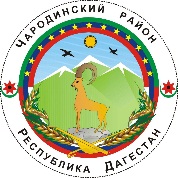 __________________АДМИНИСТРАЦИЯ МУНИЦИПАЛЬНОГО ОБРАЗОВАНИЯ «ЧАРОДИНСКИЙ РАЙОН»П О С Т А Н О В Л Е Н И Еот 22 июля 2021 г. №175    с.ЦурибОб утверждении порядка предварительного согласования кандидатур на должности руководителей муниципальных учреждений (муниципальных унитарных предприятий) муниципального образования «Чародинский район» с руководителями органов исполнительной власти Республики ДагестанРуководствуясь подпунктом «б» пункта 2 и пунктом 3 Указа Главы Республики Дагестан от 8 июня 2021 г. №118 «О внесении изменений в Регламент взаимодействия органов исполнительной власти Республики Дагестан и органов местного самоуправления, утвержденный Указом Президента Республики Дагестан от 2 сентября 2008 г. №181», Администрация муниципального образования «Чародинский район» п о с т а н о в л я е т :Утвердить прилагаемый порядок предварительного согласования кандидатур на должности руководителей муниципальных учреждений (муниципальных унитарных предприятий) муниципального образования «Чародинский район» с руководителями органов исполнительной власти Республики Дагестан соответствующей отраслевой компетенции. Настоящее постановление разместить на официальном сайте Администрации муниципального образования «Чародинский район» в информационно-телекоммуникационной сети «Интернет».     3. Контроль за исполнением данного постановления оставляю за собой.       Глава Администрации  муниципального образования         «Чародинский район»                                                            М.А. Магомедов                                                                                                Утвержден                                 постановлением Администрации                                                                                           муниципального образования                                                                                                       «Чародинский район»                                                                                                        от 22 июля 2021 г. 175   Порядок предварительного согласования кандидатур на должности руководителей муниципальных учреждений (муниципальных унитарных предприятий) с руководителями органов исполнительной власти Республики Дагестан соответствующей отраслевой компетенции Настоящий Порядок определяет процедуру предварительного согласования кандидатур на должности руководителей муниципальных учреждений (муниципальных унитарных предприятий) с руководителями органов исполнительной власти Республики Дагестан соответствующей отраслевой компетенции. Глава Администрации муниципального образования «Чародинский район» не позднее 30 дней со дня открытия вакансии на должность руководителя муниципального учреждения (муниципального унитарного предприятия) направляет на согласование в орган исполнительной власти Республики Дагестан соответствующей отраслевой компетенции следующие материалы для согласования кандидатуры на должность руководителя муниципального учреждения (муниципального унитарного предприятия):а) копию паспорта кандидата, заверенную в установленном порядке;б) личный листок по учету кадров;в) копию трудовой книжки, заверенную в установленном порядке, или сведения  о трудовой деятельности;г) копии документов об образовании, заверенные в установленном порядке. В случае отказа в согласовании кандидатуры на должность руководителя муниципального учреждения (муниципального унитарного предприятия) глава Администрации муниципального образования в течение 15 дней со дня получения отказа предлагает иную кандидатуру на указанную должность. В случае повторного отказа в согласовании кандидатуры на должность руководителя муниципального учреждения (муниципального унитарного предприятия) глава Администрации муниципального образования в течение 15 дней со дня получения отказа вправе принять решение о назначении руководителя муниципального учреждения (муниципального унитарного предприятия) либо о повторном согласовании кандидатуры на указанную должность. Если в течение 30 дней со дня получения материалов, указанных в пункте 2 настоящего Порядка, руководитель органа исполнительной власти Республики Дагестан соответствующей отраслевой компетенции не направил решение по результатам рассмотрения кандидатуры, такая кандидатура считается согласованной. О несогласовании кандидатуры глава Администрации муниципального образования не позднее 5 рабочих дней информирует Администрацию Главы и Правительства Республики Дагестан. 